Alerta sanitaria acerca del producto:Otesaly toxina botulínica tipo ARegistro sanitario: NOFuente de la alerta: https://www.ispch.cl/wp-content/uploads/2022/03/Scan25-03-2022- 093643.pdfNo. Identificación interno: MA2205 -017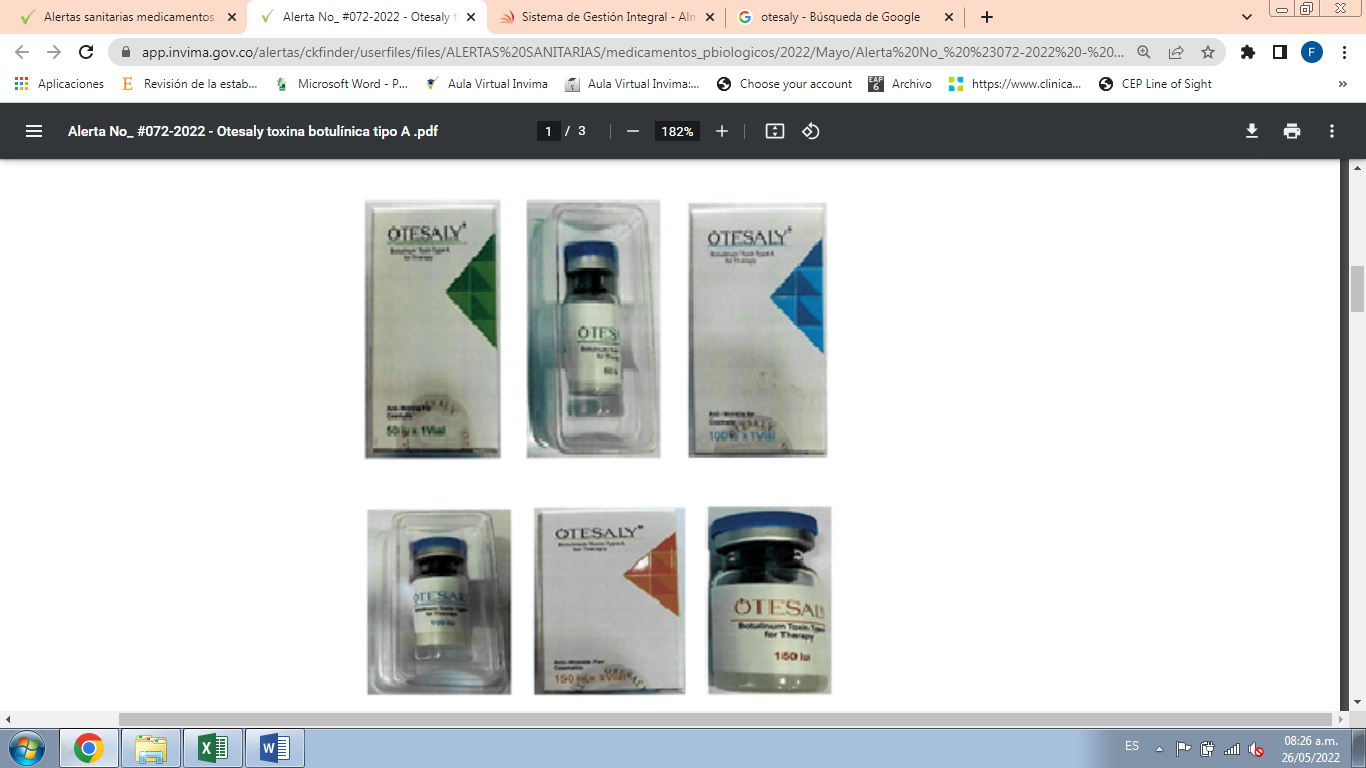 El Instituto Nacional de Vigilancia de Medicamentos y Alimentos – Invima, advierte sobre la posibilidad que ingrese al país ilegalmente el producto “Otesaly toxina botulínica tipo A”, acondicionado y distribuido por el laboratorio MEDIFAR S.P.A; cuya falsificación y comercialización fue identificada en Chile. De acuerdo con la normatividad sanitaria vigente, se trata de un producto fraudulento dado que no se encuentra amparado bajo un registro sanitario y por lo tanto, no ofrece garantías frente al cumplimiento de criterios de calidad, seguridad y eficacia. Adicionalmente se desconoce su contenido real, trazabilidad, condiciones de almacenamiento y transporte.NOTA: Actualmente no contamos con existencia de este producto en la institución. Equipo de Farmacovigilancia CPA